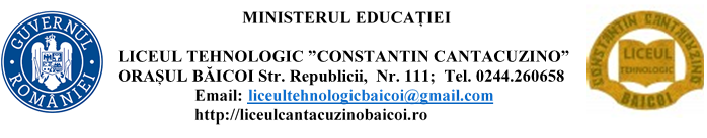 LISTA CADRELOR DIDACTICEAN ȘCOLAR 2021 – 2022Nr. crt.DisciplinaNumele și prenumeleGrad didactic1.LIMBA ROMÂNĂGORA VIOLETAI2.LIMBA ROMÂNĂOLTEANU RALUCAII3.LIMBA ROMÂNĂNEGOIȚĂ ANDREEAI4.LIMBA ROMÂNĂMĂRGĂRIT CORINAI5.LIMBA ROMÂNĂDUMITRESCU ȘTEFANIADef6.LIMBA ROMÂNĂCOSTACHE MARIADeb7.LIMBA ENGLEZĂVOICU IRINAI8.LIMBA ENGLEZĂTRĂISTARU CRISTINAI9.LIMBA ENGLEZĂSTOICHIȚĂ RUXANDRAI10.LIMBA ENGLEZĂURLEȚEANU MAGDAI11.LIMBA ENGLEZĂSTAN ALEXANDRAII12.LIMBA ENGLEZĂVASILE ADRIANADef13.LIMBA FRANCEZĂOPRAN RALUCAI14.LIMBA FRANCEZĂCRĂCAN GHEORGHEDef15.LIMBA FRANCEZĂSTANA COSTINDeb16.LIMBA FRANCEZĂHĂLĂNGESCU MIHAELAII17.MATEMATICĂRĂDUCANU NICOLETAI18.MATEMATICĂANA IULIANI/Doc19.MATEMATICĂMÂNDRICAN MARIUSI20.MATEMATICĂRUSU MĂDĂLINAI21.MATEMATICĂCOMAN TEODORAII22.MATEMATICĂPETRE CORNELIAI23.FIZICĂCIUREA ISABELAI24.FIZICĂCRĂCAN ANDAI25.CHIMIEPETRESCU MARIANAII26.CHIMIEGHEORGHE MIHAELAI27.BIOLOGIERISTACHE DANAI28.BIOLOGIEUNGUREANU SIMONAI29.ISTORIECOJOCARU SIMONADef30.ISTORIEBUZOIU NICOLETAII31.GEOGRAFIECHIUȚU DANII32.GEOGRAFIEROȘCA NICOLETAI33.SOCIO-UMANEȘTEFĂNUCĂ SEBASTIANDef/Doc34.SOCIO-UMANECĂLUGĂRU NAOMIDef35.SOCIO-UMANEGHINEA NEDELCU CRISTINADeb36.RELIGIEGAVRILĂ ROBERTI37.RELIGIEBĂRBIERU IOANDeb38.RELIGIEDUMITRU JUSTINDeb39.MUZICĂLUCA CĂTĂLINDeb40.ED. PLASTICĂSAVA IULIANADeb41.ED. PLASTICĂNIȚU ELENAI42.ED. FIZICĂOLTEANU ADRIANDef43.ED. FIZICĂSMOLEANU FELICIAI44.ED. FIZICĂMENDELA DANII45.ED. FIZICĂNEGURĂ DANI46.ED. FIZICĂSTROE BOGDANI47.ED. TEHNOLOGICĂȚUCĂR MARIANADeb48.INFORMATICĂROTARU RODICAI49.INFORMATICĂPETCU MONICAI50.TEHNOLOGIIPETRE CARMENI51.TEHNOLOGIIOLARU ANDAII52.TEHNOLOGIIBABĂ TANIADef53.ÎNV. PRIMARSANDU SILVIAI54.ÎNV. PRIMARDINU CARMENI55.ÎNV. PRIMARILIE GABRIELAI56.ÎNV. PRIMARNIȚĂ GEORGIANAI57.ÎNV. PRIMARMOCIORNIȚĂ SILVIAI58.ÎNV. PRIMARCIOBANU LENUȚAI59.ÎNV. PRIMARPĂUN MADII60.ÎNV. PRIMARIONESCU GINAI61.ÎNV. PRIMARROTARU CRISTINAI62.ÎNV. PRIMARTUDORACHE ALEXANDRAII63.ÎNV. PRIMARALEXANDRU LAURADeb64.ÎNV. PRIMARGEORGESCU GABRIELDef65.ÎNV. PRIMARPASCU MONICAI66.ÎNV. PRIMARBULĂREANU LAURAII67.ÎNV. PRIMARPETRE RAMONADeb68.ÎNV. PRIMARSIMA ANA MARIADeb69.ÎNV. PRIMARCONSTANTIN SILVIAI70.ÎNV. PRIMARPANAIT VIORICAI71.ÎNV. PRIMARPÂRVULESCU IONI72.ÎNV. PRIMARDIMA EMILDeb